PHARMACY ASSISTANT TRAINEE FEEDBACK REPORTPharmacy DetailsPharmacy Assistant Trainee Details1. Do you plan to continue working as a Pharmacy Assistant? Yes	 NoIf yes, please provide the pharmacy name and address where you will be working.2. Has this experience encouraged you to undertake further studies?
If so, please provide the details.3.Please provide any other comments you would like to make in relation to the ATSI PATS Allowance:This program is funded by the Australian Government Department of Health as part of the Seventh Community Pharmacy Agreement.Pharmacy Name:Pharmacy Owner:Given Name(s)Family NameFamily NamePharmacy Address:Physical addressPhysical addressPhysical addressPharmacy Address:SuburbStatePostcodePhone Number:Email Address:Name:Given Name(s)Family NamePhone Number:Email Address:Pharmacy Name:Pharmacy Address:Physical addressPhysical addressPhysical addressPharmacy Address:SuburbStatePostcodeSignature:Date:Full name: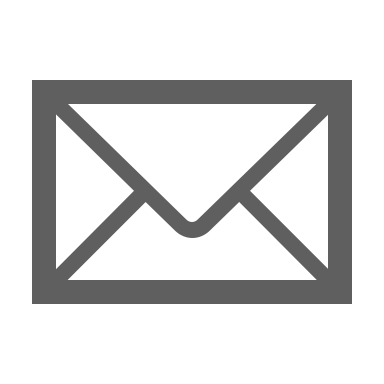 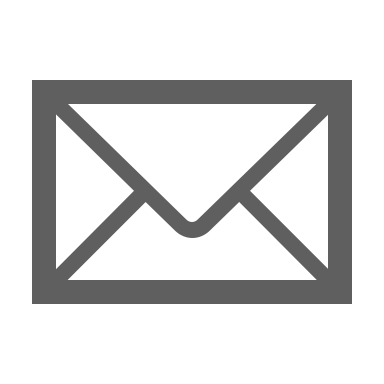 CONTACT THE SUPPORT CENTRE: 1800 951 285 | support@ppaonline.com.au